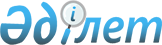 О внесении изменений и дополнений в постановление акимата Акмолинской области от 17 апреля 2008 года № А-3/134 "Об утверждении перечня объектов коммунальной собственности, подлежащих приватизации"
					
			Утративший силу
			
			
		
					Постановление акимата Акмолинской области от 19 февраля 2010 года № А-2/57. Зарегистрировано Департаментом юстиции Акмолинской области 19 марта 2010 года № 3349. Утратило силу - постановлением акимата Акмолинской области от 6 апреля 2011 года № А-3/112

      Сноска. Утратило силу - постановлением акимата Акмолинской области от 06.04.2011 № А-3/112.

      В соответствии с Законами Республики Казахстан от 23 декабря 1995 года «О приватизации», от 23 января 2001 года «О местном государственном управлении и самоуправлении в Республике Казахстан» акимат Акмолинской области ПОСТАНОВЛЯЕТ:



      1.Внести в постановление акимата Акмолинской области «Об утверждении перечня объектов коммунальной собственности, подлежащих приватизации» от 17 апреля 2008 года № А-3/134 (зарегистрировано в Реестре государственной регистрации нормативных правовых актов № 3250, опубликовано 20 мая 2008 года в газете «Арка Ажары» и 20 мая 2008 года в газете «Акмолинская правда») следующие изменения и дополнения:



      в перечне объектов коммунальной собственности, подлежащих приватизации, утвержденном указанным постановлением:

      строки, под порядковыми номерами 23, 37, 38, 53, 106, исключить;



      дополнить строками, порядковые номера 118-134 следующего содержания:

      «      ».



      2. Настоящее постановление вступает в силу со дня государственной регистрации в Департаменте юстиции Акмолинской области и вводится в действие со дня официального опубликования.      Аким Акмолинской области                   А. Рау
					© 2012. РГП на ПХВ «Институт законодательства и правовой информации Республики Казахстан» Министерства юстиции Республики Казахстан
				118Автомашина ГАЗ 3110, 2000 года выпуска, государственный номер С 214 КРБурабайский район, г. Щучинск, ул. Коммунистическая, 33ГУ «Департамент внутренних дел Акмолинской области»119Автомашина ВАЗ 21061, 2000 года выпуска, государственный номер С 226 КРБурабайский район, г. Щучинск, ул. Коммунистическая, 33ГУ «Департамент внутренних дел Акмолинской области»120Автомашина УАЗ 315126, 1995 года выпуска, государственный номер С 240 КРБурабайский район, г. Щучинск, ул. Коммунистическая, 33ГУ «Департамент внутренних дел Акмолинской области»121Автомашина УАЗ 31512, 1995 года выпуска, государственный номер С 241 КРБурабайский район, г. Щучинск, ул. Коммунистическая, 33ГУ «Департамент внутренних дел Акмолинской области»122Автомашина ВАЗ 21213, 2002 года выпуска, государственный номер С 242 КРБурабайский район, г. Щучинск, ул. Коммунистическая, 33ГУ «Департамент внутренних дел Акмолинской области»123Автомашина ВАЗ 21213, 2000 года выпуска, государственный номер С 287 КРг. Степногорск, 5 микрорайон, дом 63 ГУ «Департамент внутренних дел Акмолинской области»124Автомашина УАЗ 31519, 2000 года выпуска, государственный номер С 289 КРг. Степногорск, 5 микрорайон, дом 63 ГУ «Департамент внутренних дел Акмолинской области»125Автомашина ВАЗ 21060, 2000 года выпуска, государственный номер С 134 КРг. Степногорск, 5 микрорайон, дом 63 ГУ «Департамент внутренних дел Акмолинской области»126Автомашина ВАЗ 21213, 2001 года выпуска, государственный номер С 136 КРг. Степногорск, 5 микрорайон, дом 63 ГУ «Департамент внутренних дел Акмолинской области»127Автомашина ГАЗ 3110, 2000 года выпуска, государственный номер С 115 КРШортандынский район, п. Шортанды, ул. Советская, 22 ГУ «Департамент внутренних дел Акмолинской области»128Автомашина ГАЗ 31029, 1996 года выпуска, государственный номер С 362 КРШортандынский район, п. Шортанды, ул. Советская, 22ГУ «Департамент внутренних дел Акмолинской области»129Автомашина ВАЗ 21074, 2000 года выпуска, государственный номер С 366 КРЕнбекшильдерский район, г. Степняк, ул. Ленина, 78 ГУ «Департамент внутренних дел Акмолинской области»130Автомашина УАЗ 469б, 1986 года выпуска, государственный номер С 331 КРБуландынский район, г. Макинск, ул. Сейфуллина, 135 ГУ «Департамент внутренних дел Акмолинской области»131Государственная доля участия в размере 100 % от уставного капитала ТОО «Целинная машиноиспытательная станция»Буландынский район, с. Никольское, ул. Молодежная, 10ТОО «Целинная машиноиспытательная станция»132Здание Луговской начальной школыАстраханский район, с. ЛуговоеГУ «Отдел образования Астраханского района»133Здание Карагайской начальной школыБурабайский район, село КарагайГУ «Отдел образования Бурабайского района»134Помещение нежилого государственного фонда, площадью 10,8 кв.м. расположенное в жилом домег. Кокшетау, ул. Куйбышева, 29ГККП «Акмолинская областная больница»